Narraciones bíblicas que animen a hacer el bien', por Antoni FerretPublicado en Religión digital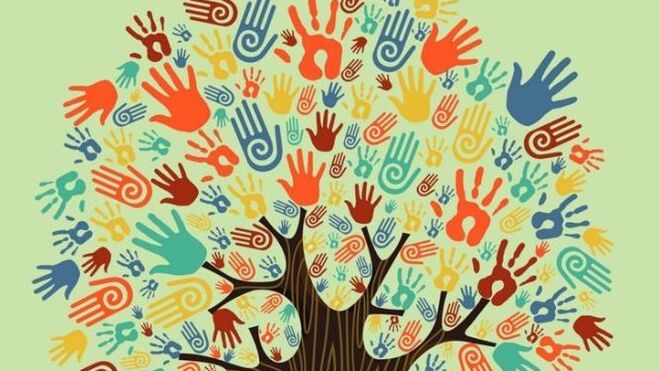 Hacer el bienEnviar por emailImprimirElectroartesà del llibre presenta 'Narraciones bíblicas que animen a hacer el bien', con una selección de textos, trabajo y comentarios de Antoni FerretEs bueno que trabajadores, trabajadoras y gente normal quieran conocer 'algunos' textos bíblicos (pocos y buenos), sobre todo textos que sean poco religiosos y muy humanistasEfectivamente, resulta que todo aquello que viene, o podría venir, del Creador o de Jesús, no acostumbra a ser muy 'religioso'. Acostumbra a ser, en cambio, muy humanista"Es con este espíritu que doy a leer, a quien quiera hacerlo, unas muy cortas narraciones bíblicas especiales para estimular a hacer el bien"12.12.2021 | Antoni FerretElectroartesà del llibre presenta 'Narraciones bíblicas que animen a hacer el bien', con una selección de textos, trabajo y comentarios de Antoni Ferret.Es bueno que trabajadores, trabajadoras y gente normal quieran conocer “algunos” textos bíblicos (pocos y buenos), sobre todo textos que sean poco religiosos y muy humanistas. Justamente yo afirmo que son así, precisamente, los más ligados, de verdad, a cualquier nexo, directo o indirecto, divino-humano.Efectivamente, resulta que todo aquello que viene, o podría venir, del Creador o de Jesús, no acostumbra a ser muy “religioso”. Y no es algo paradójico, como se podría pensar, sino que es lo más normal del mundo. Acostumbran a ser, en cambio, muy humanistas.Desconfiemos de lo que sea “muy” religioso. No quiero decir que no lo tenga que ser, pero en la medida justa, y siempre, siempre, solo para quien sea creyente. Pero lo humanista tiene que ser, sin complejos de ningún tipo, fuertemente compartido.Es con este espíritu que doy a leer, a quien quiera hacerlo, unas muy cortas narraciones bíblicas especiales para estimular a hacer el bien.Nota mía: «Electroartesà del llibre» es otro nombre de la editorial de Jesús Aumatell, también conocida como «Emboscall».